АДМИНИСТРАЦИЯГОРОДСКОГО ПОСЕЛЕНИЯ «АКСЁНОВО-ЗИЛОВСКОЕ»ПОСТАНОВЛЕНИЕ     23 ноября 2022 г.                                                                      № 102пгт. Аксёново-Зиловское      О внесении изменений в Муниципальную программу капитального ремонта общего имущества в многоквартирных домах, расположенных на территории городского поселения «Аксёново-Зиловское» от 20 ноября 2013 года № 266.На основании Постановления Правительства Забайкальского края №456 от 05.10.22 года, постановляю:Утвердить прилагаемые изменения, которые вносятся в приложение            № 1 к Региональной программе капитального ремонта общего имущества в многоквартирных домах, расположенных на территории Забайкальского края, утвержденной  постановлением Правительства Забайкальского края от 30 декабря 2013 года № 590 (с изменениями, внесенными постановлениями Правительства Забайкальского края от 30 июня 2014 года № 373,                     от 26 августа 2014 года № 518, от 31 декабря 2014 года № 746, от 29 января  2015 года № 38, от 31 марта 2016 года № 117, от 30 июня 2017 года № 267,   от 8 сентября 2017 года № 376, от 29 ноября 2017 года № 502, от 19 марта 2018 года № 88, от 29 июня 2018 года № 259, от 3 октября 2019 года № 394, от 27 октября 2020 года № 443, от 18 августа 2021 года № 317, от 20 мая 2022 года № 196, от 20 мая 2022 года № 197, от 18 июля 2022 года № 307). 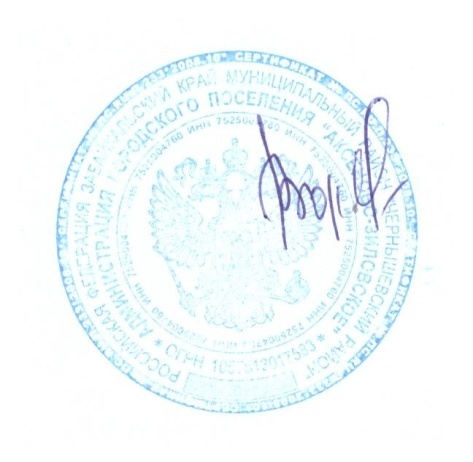 Главагородского поселения«Аксёново-Зиловское»						А.О. ВорсинУТВЕРЖДЕНЫпостановлением ПравительстваЗабайкальского краяот 5 октября 2022 года № 456ИЗМЕНЕНИЯ,которые вносятся в приложение № 1 к Региональной программе капитального ремонта общего имущества в многоквартирных домах, расположенных на территории Забайкальского края, утвержденной постановлением Правительства Забайкальского краяот 30 декабря 2013 года № 590Приложение № 1 к Региональной программе капитального ремонта общего имущества в многоквартирных домах, расположенных на территории Забайкальского края, утвержденной указанным постановлением, изложить в следующей редакции:«Приложение № 1«Приложение № 1к Региональной программе капитального ремонтак Региональной программе капитального ремонтаобщего имущества в многоквартирных домах,общего имущества в многоквартирных домах,расположенных на территории Забайкальского края, расположенных на территории Забайкальского края, утвержденной постановлением Правительства Забайкальского краяутвержденной постановлением Правительства Забайкальского краяот 30 декабря 2013 года № 590 (в редакции постановления Правительства от 30 декабря 2013 года № 590 (в редакции постановления Правительства Забайкальского края от 5 октября 2022 года № 456 )Забайкальского края от 5 октября 2022 года № 456 )Перечень многоквартирных домов, расположенных на территории Забайкальского края, в отношении которых на период реализацииПеречень многоквартирных домов, расположенных на территории Забайкальского края, в отношении которых на период реализацииПеречень многоквартирных домов, расположенных на территории Забайкальского края, в отношении которых на период реализацииПеречень многоквартирных домов, расположенных на территории Забайкальского края, в отношении которых на период реализацииПеречень многоквартирных домов, расположенных на территории Забайкальского края, в отношении которых на период реализацииРегиональной программы капитального ремонта общего имущества в многоквартирных домах, расположенных на территорииРегиональной программы капитального ремонта общего имущества в многоквартирных домах, расположенных на территорииРегиональной программы капитального ремонта общего имущества в многоквартирных домах, расположенных на территорииРегиональной программы капитального ремонта общего имущества в многоквартирных домах, расположенных на территорииРегиональной программы капитального ремонта общего имущества в многоквартирных домах, расположенных на территорииЗабайкальского края, планируется проведение капитального ремонта общего имуществаЗабайкальского края, планируется проведение капитального ремонта общего имуществаЗабайкальского края, планируется проведение капитального ремонта общего имуществаЗабайкальского края, планируется проведение капитального ремонта общего имуществаЗабайкальского края, планируется проведение капитального ремонта общего имущества№ п/пНаименование муниципального образования Забайкальского краяАдрес многоквартирного домаВид услуг и (или) работ по капитальному ремонту общего имуществаПлановый период проведения капитального ремонта общего имущества в многоквартирном доме1234528954Муниципальный район "Чернышевский район"пгт. Аксеново-Зиловское, мкр. Березка, д. 10Ремонт внутридомовой инженерной системы теплоснабжения2020-202228955Муниципальный район "Чернышевский район"пгт. Аксеново-Зиловское, мкр. Березка, д. 10Ремонт внутридомовой инженерной системы водоотведения2026-202828956Муниципальный район "Чернышевский район"пгт. Аксеново-Зиловское, мкр. Березка, д. 10Ремонт внутридомовой инженерной системы холодного водоснабжения2020-202228957Муниципальный район "Чернышевский район"пгт. Аксеново-Зиловское, мкр. Березка, д. 10Ремонт внутридомовой инженерной системы электроснабжения2020-202228958Муниципальный район "Чернышевский район"пгт. Аксеново-Зиловское, мкр. Березка, д. 10Ремонт фасада2020-202228959Муниципальный район "Чернышевский район"пгт. Аксеново-Зиловское, мкр. Березка, д. 10Ремонт фундамента2041-204328960Муниципальный район "Чернышевский район"пгт. Аксеново-Зиловское, мкр. Березка, д. 10Ремонт подвальных помещений2035-203728961Муниципальный район "Чернышевский район"пгт. Аксеново-Зиловское, мкр. Березка, д. 10Ремонт внутридомовой инженерной системы горячего водоснабжения2020-202228962Муниципальный район "Чернышевский район"пгт. Аксеново-Зиловское, мкр. Березка, д. 10Ремонт крыши2020-202228963Муниципальный район "Чернышевский район"пгт. Аксеново-Зиловское, мкр. Березка, д. 11Ремонт внутридомовой инженерной системы теплоснабжения2026-202828964Муниципальный район "Чернышевский район"пгт. Аксеново-Зиловское, мкр. Березка, д. 11Ремонт внутридомовой инженерной системы водоотведения2026-202828965Муниципальный район "Чернышевский район"пгт. Аксеново-Зиловское, мкр. Березка, д. 11Ремонт внутридомовой инженерной системы холодного водоснабжения2020-202228966Муниципальный район "Чернышевский район"пгт. Аксеново-Зиловское, мкр. Березка, д. 11Ремонт внутридомовой инженерной системы электроснабжения2020-202228967Муниципальный район "Чернышевский район"пгт. Аксеново-Зиловское, мкр. Березка, д. 11Ремонт крыши2026-202828968Муниципальный район "Чернышевский район"пгт. Аксеново-Зиловское, мкр. Березка, д. 11Ремонт фасада2020-202228969Муниципальный район "Чернышевский район"пгт. Аксеново-Зиловское, мкр. Березка, д. 11Ремонт фундамента2041-204328970Муниципальный район "Чернышевский район"пгт. Аксеново-Зиловское, мкр. Березка, д. 11Ремонт внутридомовой инженерной системы горячего водоснабжения2020-202228971Муниципальный район "Чернышевский район"пгт. Аксеново-Зиловское, мкр. Березка, д. 11Ремонт подвальных помещений2038-204028972Муниципальный район "Чернышевский район"пгт. Аксеново-Зиловское, ул. Энергетиков, д. 3Ремонт внутридомовой инженерной системы холодного водоснабжения2020-202228973Муниципальный район "Чернышевский район"пгт. Аксеново-Зиловское, ул. Энергетиков, д. 3Ремонт крыши2020-202228974Муниципальный район "Чернышевский район"пгт. Аксеново-Зиловское, ул. Энергетиков, д. 3Ремонт фундамента2041-204328975Муниципальный район "Чернышевский район"пгт. Аксеново-Зиловское, ул. Энергетиков, д. 3Ремонт внутридомовой инженерной системы электроснабжения2020-202228976Муниципальный район "Чернышевский район"пгт. Аксеново-Зиловское, ул. Энергетиков, д. 3Ремонт фасада2020-202228977Муниципальный район "Чернышевский район"пгт. Аксеново-Зиловское, ул. Энергетиков, д. 3Ремонт подвальных помещений2038-204028978Муниципальный район "Чернышевский район"пгт. Аксеново-Зиловское, ул. Энергетиков, д. 3Ремонт внутридомовой инженерной системы водоотведения2029-203128979Муниципальный район "Чернышевский район"пгт. Аксеново-Зиловское, ул. Энергетиков, д. 3Ремонт внутридомовой инженерной системы горячего водоснабжения2020-202228980Муниципальный район "Чернышевский район"пгт. Аксеново-Зиловское, ул. Энергетиков, д. 3Ремонт внутридомовой инженерной системы теплоснабжения2020-202228981Муниципальный район "Чернышевский район"пгт. Аксеново-Зиловское, ул. Энергетиков, д. 4Ремонт внутридомовой инженерной системы холодного водоснабжения2020-202228982Муниципальный район "Чернышевский район"пгт. Аксеново-Зиловское, ул. Энергетиков, д. 4Ремонт крыши2020-202228983Муниципальный район "Чернышевский район"пгт. Аксеново-Зиловское, ул. Энергетиков, д. 4Ремонт внутридомовой инженерной системы водоотведения2029-203128984Муниципальный район "Чернышевский район"пгт. Аксеново-Зиловское, ул. Энергетиков, д. 4Ремонт внутридомовой инженерной системы электроснабжения2020-202228985Муниципальный район "Чернышевский район"пгт. Аксеново-Зиловское, ул. Энергетиков, д. 4Ремонт внутридомовой инженерной системы горячего водоснабжения2020-202228986Муниципальный район "Чернышевский район"пгт. Аксеново-Зиловское, ул. Энергетиков, д. 4Ремонт фундамента2041-204328987Муниципальный район "Чернышевский район"пгт. Аксеново-Зиловское, ул. Энергетиков, д. 4Ремонт фасада2020-202228988Муниципальный район "Чернышевский район"пгт. Аксеново-Зиловское, ул. Энергетиков, д. 4Ремонт подвальных помещений2041-204328989Муниципальный район "Чернышевский район"пгт. Аксеново-Зиловское, ул. Энергетиков, д. 4Ремонт внутридомовой инженерной системы теплоснабжения2020-202228990Муниципальный район "Чернышевский район"пгт. Аксеново-Зиловское, ул. Энергетиков, д. 5Ремонт крыши2020-202228991Муниципальный район "Чернышевский район"пгт. Аксеново-Зиловское, ул. Энергетиков, д. 5Ремонт внутридомовой инженерной системы водоотведения2029-203128992Муниципальный район "Чернышевский район"пгт. Аксеново-Зиловское, ул. Энергетиков, д. 5Ремонт внутридомовой инженерной системы холодного водоснабжения2020-202228993Муниципальный район "Чернышевский район"пгт. Аксеново-Зиловское, ул. Энергетиков, д. 5Ремонт внутридомовой инженерной системы теплоснабжения2020-202228994Муниципальный район "Чернышевский район"пгт. Аксеново-Зиловское, ул. Энергетиков, д. 5Ремонт фундамента2041-204328995Муниципальный район "Чернышевский район"пгт. Аксеново-Зиловское, ул. Энергетиков, д. 5Ремонт фасада2020-202228996Муниципальный район "Чернышевский район"пгт. Аксеново-Зиловское, ул. Энергетиков, д. 5Ремонт внутридомовой инженерной системы электроснабжения2020-2022выполнено28997Муниципальный район "Чернышевский район"пгт. Аксеново-Зиловское, ул. Южная, д. 3аРемонт внутридомовой инженерной системы электроснабжения2020выполнено28998Муниципальный район "Чернышевский район"пгт. Аксеново-Зиловское, ул. Южная, д. 3аРемонт фундамента2029-203128999Муниципальный район "Чернышевский район"пгт. Аксеново-Зиловское, ул. Южная, д. 3аРемонт внутридомовой инженерной системы теплоснабжения2041-204329000Муниципальный район "Чернышевский район"пгт. Аксеново-Зиловское, ул. Южная, д. 3аРемонт фасада2020-202229001Муниципальный район "Чернышевский район"пгт. Аксеново-Зиловское, ул. Южная, д. 3аРемонт крыши2021выполнено